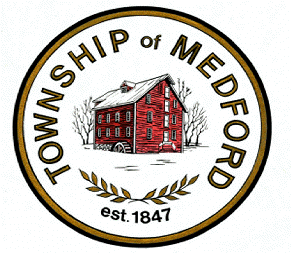               DEPARTMENT OF PLANNING, ZONING & CODE ENFORCEMENT                 	                                                                         49 Union Street · Medford · NJ 08055                                		                                                                                       609/654-2608 x312 MEDFORD TOWNSHIP PLANNING BOARDNOVEMBER 14, 2022 - 7:00 P.M.PUBLIC SAFETY BUILDING91 UNION STREET, MEDFORD, NJ 08055 Flag Salute                                                                    Open Public Meeting Statement Roll call Executive Session Minutes: October 26, 2022 Regular Planning Board Minutes Correspondence:  Auto Zone Request for Continuance (letter dated November 4, 2022)  Reports: Insufficient escrow balances over 6 monthsDevel L.C., Easttown Phase 1-2, PBC-1320AF1, $8734.31Albert Case, Shirley’s Country Cottage, 5358PR, $308.33Pagliuso Custom Builders, SPR-5587, $2300.04Krista Donegan, ZVE-882, $103.25Amega Enterprises, ZVE-1095, $1994.25Memorializations: The Estaugh/Medford Leas, 805/various lots, SPR-5762Memorialization of Resolution granting Major Site Plan approvala to work on its existing Nature Center and employee (berm) parking areas. Zone: GMN Applications/Official Actions:Auto Zone Northeast, LLC, 404/31, 185 Route 70, SPR-5760Applicant is seeking Preliminary & Final Major Site Plan with bulk variance approval to construct an Auto Zone building with parking and a drainage basin. Zone: HC-1.  
(*Request for continuance to December 28, 2022 meeting) Taunton & Tuckerton Redevelopment Plan Proposed Amendment- Verizon Cell Tower- 200 Tuckerton Road, Block 3201; Lots 32.01, 32.02, 32.03 & 38. General PublicWorkshopAdjournmentKimberly MoorePlanning Board Secretary
Please be advised that this public meeting of the Medford Township Planning Board will be videotaped by the municipality (for recording purposes) as authorized by the Open Public Meetings Act and the New Jersey Supreme Court Opinion in Taurus v. Borough of Pine Hill, 189 N.J. 497 (2007).  The recorded videotape of the meeting will be available for public viewing on the Medford Township website, as soon as practicable after the public meeting has concluded.